Ieteikumi izstrādāti ESF projekta „Kompleksi veselības veicināšanas un slimību profilakses pasākumi” ietvaros (identifikācijas Nr.9.2.4.1./16/I/001)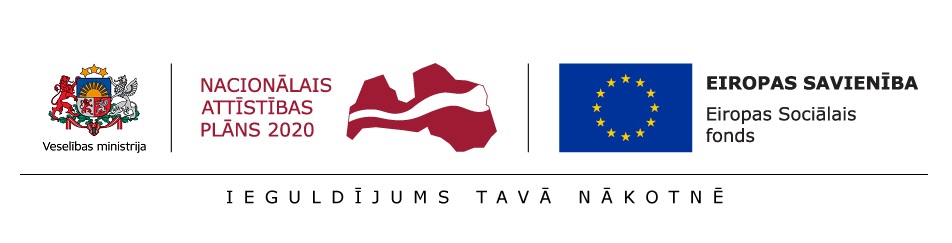 Ieteikumi izstrādāti ESF projekta „Kompleksi veselības veicināšanas un slimību profilakses pasākumi” ietvaros (identifikācijas Nr.9.2.4.1./16/I/001)Ieteikumi izstrādāti ESF projekta „Kompleksi veselības veicināšanas un slimību profilakses pasākumi” ietvaros (identifikācijas Nr.9.2.4.1./16/I/001)Uztura ieteikumi pēc resnās zarnas operācijāmUztura ieteikumi pēc resnās zarnas operācijāmUztura ieteikumi pēc resnās zarnas operācijāmResnā zarna ir gremošanas sistēmas sastāvdaļa. Gremošanas sistēmas funkcijas ir ēdiena sagremošana (sadalīšana), uzturvielu uzsūkšanās un atlieku izvadīšana no organisma. Gremošanas sistēma ietver muti, barības vadu, kuņģi, tievo zarnu, resno zarnu, taisno zarnu un anālo atveri.Resnās zarnas  galvenā funkcija ir ūdens un minerālvielu uzsūkšana un nesagremotā uztura izvadīšana (fēču veidā). Resnā zarna ir 1,5-2 m gara un iedalās 5 daļās – šķērszarna, augšupejošā, lejupejošā, S veida un taisnā zarna.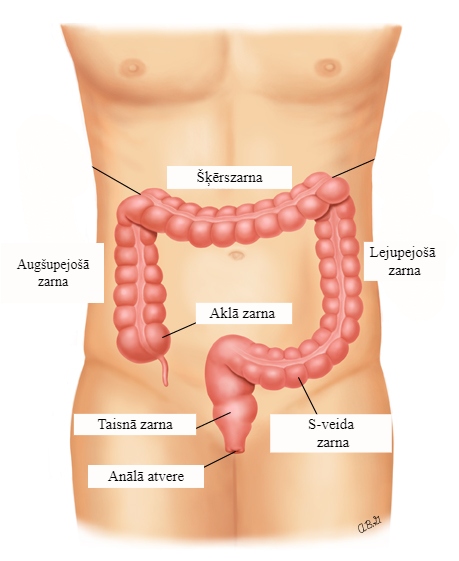 Vizualizācijai izmantots attēls no: www.uptodate.com.Parasti operācijas laikā tiek izgriezta kāda zarnas daļa un atlikušās daļas savienotas kopā. Pēcoperācijas periodā zarnu trakts var būt ļoti  jutīgs, tādēļ ir nepieciešams ievērot ārsta sniegtās uztura rekomendācijas.Ārsti parasti iesaka diētu ar samazinātu šķiedrvielu daudzumu, lai samazinātu uztura atlieku daudzumu un nepatīkamo simptomu (piemēram, vēdera pūšanās un caurejas) biežumu, tādējādi veicinot zarnas gļotādas atveseļošanos. Parasti šādi diētas ieteikumi nepieciešami 4-6 nedēļas pēc operācijas. Pēc tam pakāpeniski jāatsāk uzņemt pilnvērtīgu uzturu, palielinot šķiedrvielu daudzumu. Lielākajai daļai pacientu sūdzības izzūd dažu nedēļu laikā. Uztura rekomendācijas pēc resnās zarnas operācijas:Atvēliet ēšanai pietiekami daudz laika;Ēdiet maltīti lēnām, rūpīgi sakošļājot katru kumosu;Ēdiet regulāri, 4-6 maltītes dienā;Uzņemiet pietiekami daudz šķidruma – vismaz 1-1,5l dienā, vislabāk ūdeni vai augu tējas, izvairieties no alkohola,  saldināto gāzēto dzērienu un kofeīnu saturošu dzērienu (kofeīns stimulē vēdera izeju, pastiprinot caureju) lietošanas.Uztura ieteikumi pacientiem pēc resnās zarnas operācijas:Resnā zarna ir gremošanas sistēmas sastāvdaļa. Gremošanas sistēmas funkcijas ir ēdiena sagremošana (sadalīšana), uzturvielu uzsūkšanās un atlieku izvadīšana no organisma. Gremošanas sistēma ietver muti, barības vadu, kuņģi, tievo zarnu, resno zarnu, taisno zarnu un anālo atveri.Resnās zarnas  galvenā funkcija ir ūdens un minerālvielu uzsūkšana un nesagremotā uztura izvadīšana (fēču veidā). Resnā zarna ir 1,5-2 m gara un iedalās 5 daļās – šķērszarna, augšupejošā, lejupejošā, S veida un taisnā zarna.Vizualizācijai izmantots attēls no: www.uptodate.com.Parasti operācijas laikā tiek izgriezta kāda zarnas daļa un atlikušās daļas savienotas kopā. Pēcoperācijas periodā zarnu trakts var būt ļoti  jutīgs, tādēļ ir nepieciešams ievērot ārsta sniegtās uztura rekomendācijas.Ārsti parasti iesaka diētu ar samazinātu šķiedrvielu daudzumu, lai samazinātu uztura atlieku daudzumu un nepatīkamo simptomu (piemēram, vēdera pūšanās un caurejas) biežumu, tādējādi veicinot zarnas gļotādas atveseļošanos. Parasti šādi diētas ieteikumi nepieciešami 4-6 nedēļas pēc operācijas. Pēc tam pakāpeniski jāatsāk uzņemt pilnvērtīgu uzturu, palielinot šķiedrvielu daudzumu. Lielākajai daļai pacientu sūdzības izzūd dažu nedēļu laikā. Uztura rekomendācijas pēc resnās zarnas operācijas:Atvēliet ēšanai pietiekami daudz laika;Ēdiet maltīti lēnām, rūpīgi sakošļājot katru kumosu;Ēdiet regulāri, 4-6 maltītes dienā;Uzņemiet pietiekami daudz šķidruma – vismaz 1-1,5l dienā, vislabāk ūdeni vai augu tējas, izvairieties no alkohola,  saldināto gāzēto dzērienu un kofeīnu saturošu dzērienu (kofeīns stimulē vēdera izeju, pastiprinot caureju) lietošanas.Uztura ieteikumi pacientiem pēc resnās zarnas operācijas:Resnā zarna ir gremošanas sistēmas sastāvdaļa. Gremošanas sistēmas funkcijas ir ēdiena sagremošana (sadalīšana), uzturvielu uzsūkšanās un atlieku izvadīšana no organisma. Gremošanas sistēma ietver muti, barības vadu, kuņģi, tievo zarnu, resno zarnu, taisno zarnu un anālo atveri.Resnās zarnas  galvenā funkcija ir ūdens un minerālvielu uzsūkšana un nesagremotā uztura izvadīšana (fēču veidā). Resnā zarna ir 1,5-2 m gara un iedalās 5 daļās – šķērszarna, augšupejošā, lejupejošā, S veida un taisnā zarna.Vizualizācijai izmantots attēls no: www.uptodate.com.Parasti operācijas laikā tiek izgriezta kāda zarnas daļa un atlikušās daļas savienotas kopā. Pēcoperācijas periodā zarnu trakts var būt ļoti  jutīgs, tādēļ ir nepieciešams ievērot ārsta sniegtās uztura rekomendācijas.Ārsti parasti iesaka diētu ar samazinātu šķiedrvielu daudzumu, lai samazinātu uztura atlieku daudzumu un nepatīkamo simptomu (piemēram, vēdera pūšanās un caurejas) biežumu, tādējādi veicinot zarnas gļotādas atveseļošanos. Parasti šādi diētas ieteikumi nepieciešami 4-6 nedēļas pēc operācijas. Pēc tam pakāpeniski jāatsāk uzņemt pilnvērtīgu uzturu, palielinot šķiedrvielu daudzumu. Lielākajai daļai pacientu sūdzības izzūd dažu nedēļu laikā. Uztura rekomendācijas pēc resnās zarnas operācijas:Atvēliet ēšanai pietiekami daudz laika;Ēdiet maltīti lēnām, rūpīgi sakošļājot katru kumosu;Ēdiet regulāri, 4-6 maltītes dienā;Uzņemiet pietiekami daudz šķidruma – vismaz 1-1,5l dienā, vislabāk ūdeni vai augu tējas, izvairieties no alkohola,  saldināto gāzēto dzērienu un kofeīnu saturošu dzērienu (kofeīns stimulē vēdera izeju, pastiprinot caureju) lietošanas.Uztura ieteikumi pacientiem pēc resnās zarnas operācijas:Produktu grupasIeteicamie produkti (ar zemu šķiedrvielu daudzumu un citi ieteicamie produkti)Produkti, no kuriem izvairīties  vai lietot ierobežotā daudzumāGraudaugiVārīti graudaugu produkti (manna, kukurūza, baltie rīsi, auzu pārslas). Baltmaize, cepumi (bez piedevām (riekstiem, rozīnēm, sēkliņām, krēmiem), kviešu miltu saldskābmaize,   makaroni, pankūkas un vafeles.Pilngraudu produkti – pilngraudu pārslu putras (mieži, griķi), musli, popkorns, maize, kas satur sēklas, žāvētus augļus, pilngraudu maize, kviešu klijas, brūnie rīsi, pilngraudu makaroni, klijas.KartupeļiVārīti kartupeļi, kartupeļu biezputra, saldie kartupeļiFrī kartupeļi, cepti kartupeļi, kroketes,  ar mizu vārīti kartupeļi, kartupeļu pankūkasDārzeņiTermiski apstrādāti, mizoti dārzeņi: burkāni, tomāti, spināti, baklažāns, kabači, cukīni. Dārzeņu sulas. Gurķi, lapu salāti.Neapstrādāti, šķiedraini dārzeņi, piemēram, kāposti, brokoļi, ziedkāposti, Briseles kāposti, kukurūza, ķirbis, redīsi, selerijas, puravi, sīpoli, ķiploki, paprika.PākšaugiZirņi, pupas, lēcasAugļi, ogasMīksti augļi bez mizas vai sēklām, kā arī to sulas: banāni, ābolu biezenis, ābolu sula, nogatavojušās aprikozes, melone, nektarīni, persiki, papaija, plūmes, konservēti augļi  savā sulā.Svaigi augļi ar mizu, sēklām, konservēti augļi ar kauliņiem, žāvēti augļi, sukādes, ananasi, citrusa augļi, vīģes, jebkuras ogas, kokosrieksts, biezsulas.Rieksti un sēklasRieksti, mandeles, pistācijas, sēklasDzērieniŪdens, zāļu tēja, nesaldinātas sulas. Alkohols, kafija, zaļā tēja, dzirkstoši, gāzēti dzērieni, saldināti dzērieni (kvass, Coca-Cola, limonādes u.c.), kofeīnu saturoši dzērieni (iesk. enerģijas dzērieni).Gaļa, zivis, olas vai sojas produktiLiesa gaļa (vēlams vārīt, sautēt, tvaicēt). Liesas zivis (menca, asaris, karpa u.c.).      Konservētas zivis savā sulā. Olas, olu ēdieni –omlete, kultenis.Tofu.Gaļas izstrādājumi (desas, sardeles). Cepta, žāvēta, kūpināta, grilēta gaļa un zivis. Trekna, kūpināta, pikanta, sīksta, stipri sacepta gaļa,   speķis, putnu gaļas āda,                    gaļas konservi, aknas.Treknas zivis (zuši, lasis, siļķe),   jūras veltas (garneles u.c.).Piena produktiPiena produkti ar pazeminātu tauku saturu – piens, kefīrs, jogurts, biezpiens, paniņas, svaigais siersJogurts, kas satur sēklas, riekstus, pilnpiens, pilnpiena kefīrs, biezpiens, skābais krējums (tauku saturs>20%),cietie un pikantie sieri (tauku saturs sausnā >45%), glazētie biezpiena sieriņi,  sieri ar pelējumu.SaldumiSaldējums, krēmi, pudiņi, medus, džemi bez kauliņiem un sēklām, želejas, divas tējkarotes viendabīga zemesriekstu sviesta (vienā ēdienreizē).Deserti, kas satur riekstus, sēklas, žāvētus augļus, sukādes, šerbets, halva.Trekni saldie ēdieni.TaukiAugu eļļas, sviests, krējums, majonēze – nelielā daudzumā (dažas tējkarotes ēdienreizē).Augu eļļas, sviests, dzīvnieku tauki – lielos daudzumos.GaršvielasPārējās garšvielas, “ maigas” salātu mērces.Asas garšvielas, mārrutki, čili, graudu pipari, anīsa sēklas, rozmarīns, ķimenes, svaigus garšaugus.CitiSēnes. Ļoti trekni ēdieni. Pikanti pārtikas produkti.Pēc operācijas organismam un atlikušajai zarnas daļai ir nepieciešams pielāgoties. Šis pielāgošanās  periods var aizņemt atšķirīgu laika periodu - no dažām nedēļām līdz pat vairākiem mēnešiem.Biežākās problēmas pēc resnās zarnas operācijām var būt:Vēdera pūšanās jeb pastiprināta gāzu veidošanāsIzvairieties no produktiem, kas var veicināt vēdera pūšanos:pākšaugiem, kāpostiem, ziedkāpostiem, brokoļiem, sīpoliem, riekstiem un sēklām,un nelietojiet  saldinātājus - sorbitolu un mannitolu (bieži sastopami limonādēs, košļājamās gumijās, kā arī cukura diabēta pacientiem paredzētajos produktos).Var palīdzēt arī aktivētās ogles preparāti vai probiotiķi, bet pirms lietošanas vienmēr konsultējieties ar savu ārstu.CaurejaJa ir izgriezta liela zarnas  daļa, tad pēc operācijas var būt caureja. Ja Jums ir caureja, tad informējiet par to savu ārstu, jo, iespējams, jums nozīmēs medikamentus, kas palīdzēs to mazināt. Caurejas gadījumos šķidruma uzņemšana (apmēram 2 l dienā) ir īpaši svarīga. Tāpat svarīgi uzturā palielināt sāls daudzumu, tomēr, ja Jūs daudz dzerat, bet ilgstoši saglabājas caureja, tad Jums, iespējams, ir nepieciešams aizvietot zaudētos sāļus ar īpašu šķīdumu, par ko Jūs informēs ārsts. Atsevišķos gadījumos ūdens uzņemšana ir jāierobežo.Ierobežojiet nešķīstošo šķiedrvielu daudzumu uzturā (pākšaugi, pilngraudu produkti, rieksti, sēklas).Vēlāk šķiedrvielu daudzumu uzturā ļoti pakāpeniski palieliniet (caurejas gadījumā ilgāk jāievēro ierobežojumi, kas norādīti tabulā).Ja ir izteikta caureja, tad lietojiet zaļus banānus, baltos rīsus, baltmaizes sausiņus un ābolu biezeni. Taču pirms jebkuru uztura ierobežojumu uzsākšanas, nepieciešams konsultēties ar ārstu. Ja ir izgriezta resnā zarna labajā pusē (labās puses  kolonektomija), tad var veidoties žultsskābju uzsūkšanās traucējumi (žultsskābju malabsorbcija), jo žultsskābju uzsūkšanās notiek tievās zarnas beigu un resnās zarnas sākuma daļā. Rezultātā veidojas hroniska caureja, kuras gadījumā nepieciešams konsultēties ar ārstu.AizcietējumiCentieties iet uz tualeti katru dienu aptuveni vienā laikā, mēģiniet to darīt 5-15 minūtes pēc ēšanas. Vēlams panākt vēdera izeju pēc brokastošanas, jo tad zarnām ir visspēcīgākie refleksi.Uzņemiet vismaz 2 l šķidruma dienā -gan ūdeni, gan citus šķidrumus, ieskaitos zupas, sulas (īpaši plūmju sulu).Konsultējieties ar savu ārstējošo ārstu par medikamentu lietošanu, kas palīdzēs veicināt vēdera izeju.Citi uztura ieteikumi:Lai veicinātu atveseļošanās procesu, ēdiet olbaltumvielām bagātu uzturu (gaļa, zivis,  olas, biezpiens, siers, grieķu jogurts).Auzu pārslas un linsēklas satur šķīstošās šķiedrvielas, kas palīdz regulēt vēdera darbību - mīkstina vēdera izeju un mazina gāzu veidošanos.Piparmētru tēja var mazināt diskomfortu un gāzu veidošanos  vēderā.Mēģiniet saprast, kuri produkti izraisa diskomfortu vēderā tieši Jums, tas var būt ļoti individuāli.Ja jūtaties slikti pēc kāda konkrēta produkta lietošanas, pārtrauciet to lietot un pamēģiniet atkal pēc 2-3 nedēļām.Zarnu funkcijai atjaunojoties, Jūs varēsiet atsākt lietot ierasto  uzturu. Konsultējieties ar savu ārstu pirms atsākat lietot parasto uzturu. Pārāk strikti, ilgstoši uztura ierobežojumi, tostarp negaršīgs ēdiens vai nepietiekams tā daudzums, var radīt uzturvielu deficītu, kam sekas būs garāks atveseļošanās periods un lielāks komplikāciju risks.Pēc operācijas organismam un atlikušajai zarnas daļai ir nepieciešams pielāgoties. Šis pielāgošanās  periods var aizņemt atšķirīgu laika periodu - no dažām nedēļām līdz pat vairākiem mēnešiem.Biežākās problēmas pēc resnās zarnas operācijām var būt:Vēdera pūšanās jeb pastiprināta gāzu veidošanāsIzvairieties no produktiem, kas var veicināt vēdera pūšanos:pākšaugiem, kāpostiem, ziedkāpostiem, brokoļiem, sīpoliem, riekstiem un sēklām,un nelietojiet  saldinātājus - sorbitolu un mannitolu (bieži sastopami limonādēs, košļājamās gumijās, kā arī cukura diabēta pacientiem paredzētajos produktos).Var palīdzēt arī aktivētās ogles preparāti vai probiotiķi, bet pirms lietošanas vienmēr konsultējieties ar savu ārstu.CaurejaJa ir izgriezta liela zarnas  daļa, tad pēc operācijas var būt caureja. Ja Jums ir caureja, tad informējiet par to savu ārstu, jo, iespējams, jums nozīmēs medikamentus, kas palīdzēs to mazināt. Caurejas gadījumos šķidruma uzņemšana (apmēram 2 l dienā) ir īpaši svarīga. Tāpat svarīgi uzturā palielināt sāls daudzumu, tomēr, ja Jūs daudz dzerat, bet ilgstoši saglabājas caureja, tad Jums, iespējams, ir nepieciešams aizvietot zaudētos sāļus ar īpašu šķīdumu, par ko Jūs informēs ārsts. Atsevišķos gadījumos ūdens uzņemšana ir jāierobežo.Ierobežojiet nešķīstošo šķiedrvielu daudzumu uzturā (pākšaugi, pilngraudu produkti, rieksti, sēklas).Vēlāk šķiedrvielu daudzumu uzturā ļoti pakāpeniski palieliniet (caurejas gadījumā ilgāk jāievēro ierobežojumi, kas norādīti tabulā).Ja ir izteikta caureja, tad lietojiet zaļus banānus, baltos rīsus, baltmaizes sausiņus un ābolu biezeni. Taču pirms jebkuru uztura ierobežojumu uzsākšanas, nepieciešams konsultēties ar ārstu. Ja ir izgriezta resnā zarna labajā pusē (labās puses  kolonektomija), tad var veidoties žultsskābju uzsūkšanās traucējumi (žultsskābju malabsorbcija), jo žultsskābju uzsūkšanās notiek tievās zarnas beigu un resnās zarnas sākuma daļā. Rezultātā veidojas hroniska caureja, kuras gadījumā nepieciešams konsultēties ar ārstu.AizcietējumiCentieties iet uz tualeti katru dienu aptuveni vienā laikā, mēģiniet to darīt 5-15 minūtes pēc ēšanas. Vēlams panākt vēdera izeju pēc brokastošanas, jo tad zarnām ir visspēcīgākie refleksi.Uzņemiet vismaz 2 l šķidruma dienā -gan ūdeni, gan citus šķidrumus, ieskaitos zupas, sulas (īpaši plūmju sulu).Konsultējieties ar savu ārstējošo ārstu par medikamentu lietošanu, kas palīdzēs veicināt vēdera izeju.Citi uztura ieteikumi:Lai veicinātu atveseļošanās procesu, ēdiet olbaltumvielām bagātu uzturu (gaļa, zivis,  olas, biezpiens, siers, grieķu jogurts).Auzu pārslas un linsēklas satur šķīstošās šķiedrvielas, kas palīdz regulēt vēdera darbību - mīkstina vēdera izeju un mazina gāzu veidošanos.Piparmētru tēja var mazināt diskomfortu un gāzu veidošanos  vēderā.Mēģiniet saprast, kuri produkti izraisa diskomfortu vēderā tieši Jums, tas var būt ļoti individuāli.Ja jūtaties slikti pēc kāda konkrēta produkta lietošanas, pārtrauciet to lietot un pamēģiniet atkal pēc 2-3 nedēļām.Zarnu funkcijai atjaunojoties, Jūs varēsiet atsākt lietot ierasto  uzturu. Konsultējieties ar savu ārstu pirms atsākat lietot parasto uzturu. Pārāk strikti, ilgstoši uztura ierobežojumi, tostarp negaršīgs ēdiens vai nepietiekams tā daudzums, var radīt uzturvielu deficītu, kam sekas būs garāks atveseļošanās periods un lielāks komplikāciju risks.Pēc operācijas organismam un atlikušajai zarnas daļai ir nepieciešams pielāgoties. Šis pielāgošanās  periods var aizņemt atšķirīgu laika periodu - no dažām nedēļām līdz pat vairākiem mēnešiem.Biežākās problēmas pēc resnās zarnas operācijām var būt:Vēdera pūšanās jeb pastiprināta gāzu veidošanāsIzvairieties no produktiem, kas var veicināt vēdera pūšanos:pākšaugiem, kāpostiem, ziedkāpostiem, brokoļiem, sīpoliem, riekstiem un sēklām,un nelietojiet  saldinātājus - sorbitolu un mannitolu (bieži sastopami limonādēs, košļājamās gumijās, kā arī cukura diabēta pacientiem paredzētajos produktos).Var palīdzēt arī aktivētās ogles preparāti vai probiotiķi, bet pirms lietošanas vienmēr konsultējieties ar savu ārstu.CaurejaJa ir izgriezta liela zarnas  daļa, tad pēc operācijas var būt caureja. Ja Jums ir caureja, tad informējiet par to savu ārstu, jo, iespējams, jums nozīmēs medikamentus, kas palīdzēs to mazināt. Caurejas gadījumos šķidruma uzņemšana (apmēram 2 l dienā) ir īpaši svarīga. Tāpat svarīgi uzturā palielināt sāls daudzumu, tomēr, ja Jūs daudz dzerat, bet ilgstoši saglabājas caureja, tad Jums, iespējams, ir nepieciešams aizvietot zaudētos sāļus ar īpašu šķīdumu, par ko Jūs informēs ārsts. Atsevišķos gadījumos ūdens uzņemšana ir jāierobežo.Ierobežojiet nešķīstošo šķiedrvielu daudzumu uzturā (pākšaugi, pilngraudu produkti, rieksti, sēklas).Vēlāk šķiedrvielu daudzumu uzturā ļoti pakāpeniski palieliniet (caurejas gadījumā ilgāk jāievēro ierobežojumi, kas norādīti tabulā).Ja ir izteikta caureja, tad lietojiet zaļus banānus, baltos rīsus, baltmaizes sausiņus un ābolu biezeni. Taču pirms jebkuru uztura ierobežojumu uzsākšanas, nepieciešams konsultēties ar ārstu. Ja ir izgriezta resnā zarna labajā pusē (labās puses  kolonektomija), tad var veidoties žultsskābju uzsūkšanās traucējumi (žultsskābju malabsorbcija), jo žultsskābju uzsūkšanās notiek tievās zarnas beigu un resnās zarnas sākuma daļā. Rezultātā veidojas hroniska caureja, kuras gadījumā nepieciešams konsultēties ar ārstu.AizcietējumiCentieties iet uz tualeti katru dienu aptuveni vienā laikā, mēģiniet to darīt 5-15 minūtes pēc ēšanas. Vēlams panākt vēdera izeju pēc brokastošanas, jo tad zarnām ir visspēcīgākie refleksi.Uzņemiet vismaz 2 l šķidruma dienā -gan ūdeni, gan citus šķidrumus, ieskaitos zupas, sulas (īpaši plūmju sulu).Konsultējieties ar savu ārstējošo ārstu par medikamentu lietošanu, kas palīdzēs veicināt vēdera izeju.Citi uztura ieteikumi:Lai veicinātu atveseļošanās procesu, ēdiet olbaltumvielām bagātu uzturu (gaļa, zivis,  olas, biezpiens, siers, grieķu jogurts).Auzu pārslas un linsēklas satur šķīstošās šķiedrvielas, kas palīdz regulēt vēdera darbību - mīkstina vēdera izeju un mazina gāzu veidošanos.Piparmētru tēja var mazināt diskomfortu un gāzu veidošanos  vēderā.Mēģiniet saprast, kuri produkti izraisa diskomfortu vēderā tieši Jums, tas var būt ļoti individuāli.Ja jūtaties slikti pēc kāda konkrēta produkta lietošanas, pārtrauciet to lietot un pamēģiniet atkal pēc 2-3 nedēļām.Zarnu funkcijai atjaunojoties, Jūs varēsiet atsākt lietot ierasto  uzturu. Konsultējieties ar savu ārstu pirms atsākat lietot parasto uzturu. Pārāk strikti, ilgstoši uztura ierobežojumi, tostarp negaršīgs ēdiens vai nepietiekams tā daudzums, var radīt uzturvielu deficītu, kam sekas būs garāks atveseļošanās periods un lielāks komplikāciju risks.Ieteikumi sagatavoti sadarbībā ar Rīgas Stradiņa universitātes asoc. prof., P.Stradiņa Klīniskās universitātes slimnīcas dietoloģi,  Latvijas Uzturzinātnes speciālistu biedrības valdes priekšsēdētāju Dr.Lailu Meiju. Informatīvajā materiālā iekļautā informācija ir saskaņota ar Latvijas Gastroenterologu asociāciju un Latvijas Ķirurgu asociāciju.Rekomendācijas ir vispārīgas. Katram cilvēkam ir savas individuālās uztura vajadzības, ņemot vērā slimības smagumu, citas slimības, produktu nepanesību, lietotos medikamentus, vecumu, dzimumu, fizisko aktivitāti u.c. faktorus. Lai saņemtu individuālas rekomendācijas, konsultējaties ar dietologu vai uztura speciālistu.Ieteikumi sagatavoti sadarbībā ar Rīgas Stradiņa universitātes asoc. prof., P.Stradiņa Klīniskās universitātes slimnīcas dietoloģi,  Latvijas Uzturzinātnes speciālistu biedrības valdes priekšsēdētāju Dr.Lailu Meiju. Informatīvajā materiālā iekļautā informācija ir saskaņota ar Latvijas Gastroenterologu asociāciju un Latvijas Ķirurgu asociāciju.Rekomendācijas ir vispārīgas. Katram cilvēkam ir savas individuālās uztura vajadzības, ņemot vērā slimības smagumu, citas slimības, produktu nepanesību, lietotos medikamentus, vecumu, dzimumu, fizisko aktivitāti u.c. faktorus. Lai saņemtu individuālas rekomendācijas, konsultējaties ar dietologu vai uztura speciālistu.Ieteikumi sagatavoti sadarbībā ar Rīgas Stradiņa universitātes asoc. prof., P.Stradiņa Klīniskās universitātes slimnīcas dietoloģi,  Latvijas Uzturzinātnes speciālistu biedrības valdes priekšsēdētāju Dr.Lailu Meiju. Informatīvajā materiālā iekļautā informācija ir saskaņota ar Latvijas Gastroenterologu asociāciju un Latvijas Ķirurgu asociāciju.Rekomendācijas ir vispārīgas. Katram cilvēkam ir savas individuālās uztura vajadzības, ņemot vērā slimības smagumu, citas slimības, produktu nepanesību, lietotos medikamentus, vecumu, dzimumu, fizisko aktivitāti u.c. faktorus. Lai saņemtu individuālas rekomendācijas, konsultējaties ar dietologu vai uztura speciālistu.Izmantotās literatūras avoti:Izmantotās literatūras avoti:Izmantotās literatūras avoti:Cancer Research UK https://www.cancerresearchuk.org/about-cancer/bowel-cancer/living-with/eatingBowel Cancer UK. www.bowelcanceruk.org.uk/information-resources/your-diet-living-with-and-beyond-bowel-cancer/Eating Right and Avoiding Dehydration after Bowel Surgery.Cleveland Clinic. https://my.clevelandclinic.org/ccf/media/files/Digestive_Disease/logo%20%20Eating%20Right%20and%20Avoiding%20Dehydration%20after%20Bowel%20Surgery14666_AJK_.pdfOregon Surgical Specialists. Soft Diet after Colon Resectio.  https://www.oregonsurgical.com/wp-content/uploads/Colon_Resection_Soft_Diet.pdfMemorial Sloan Kettering Cancer Center https://www.mskcc.org/cancer-care/patient-education/about-your-colon-resection-surgeryAttēla izmantošana saskaņota ar www.uptodate.com vietnes uzturētāju un attēla autoru  Doubeni C. Attēla pirmavots: Doubeni C. Patient education: Screening for colorectal cancer (Beyond the Basics).  Copyright © 2020 UpToDate, Inc.  Attēla autors neuzņemas atbildību par attēla tulkojumu. Attēls oriģinālvalodā skatāms: www.uptodate.com..Cancer Research UK https://www.cancerresearchuk.org/about-cancer/bowel-cancer/living-with/eatingBowel Cancer UK. www.bowelcanceruk.org.uk/information-resources/your-diet-living-with-and-beyond-bowel-cancer/Eating Right and Avoiding Dehydration after Bowel Surgery.Cleveland Clinic. https://my.clevelandclinic.org/ccf/media/files/Digestive_Disease/logo%20%20Eating%20Right%20and%20Avoiding%20Dehydration%20after%20Bowel%20Surgery14666_AJK_.pdfOregon Surgical Specialists. Soft Diet after Colon Resectio.  https://www.oregonsurgical.com/wp-content/uploads/Colon_Resection_Soft_Diet.pdfMemorial Sloan Kettering Cancer Center https://www.mskcc.org/cancer-care/patient-education/about-your-colon-resection-surgeryAttēla izmantošana saskaņota ar www.uptodate.com vietnes uzturētāju un attēla autoru  Doubeni C. Attēla pirmavots: Doubeni C. Patient education: Screening for colorectal cancer (Beyond the Basics).  Copyright © 2020 UpToDate, Inc.  Attēla autors neuzņemas atbildību par attēla tulkojumu. Attēls oriģinālvalodā skatāms: www.uptodate.com..Cancer Research UK https://www.cancerresearchuk.org/about-cancer/bowel-cancer/living-with/eatingBowel Cancer UK. www.bowelcanceruk.org.uk/information-resources/your-diet-living-with-and-beyond-bowel-cancer/Eating Right and Avoiding Dehydration after Bowel Surgery.Cleveland Clinic. https://my.clevelandclinic.org/ccf/media/files/Digestive_Disease/logo%20%20Eating%20Right%20and%20Avoiding%20Dehydration%20after%20Bowel%20Surgery14666_AJK_.pdfOregon Surgical Specialists. Soft Diet after Colon Resectio.  https://www.oregonsurgical.com/wp-content/uploads/Colon_Resection_Soft_Diet.pdfMemorial Sloan Kettering Cancer Center https://www.mskcc.org/cancer-care/patient-education/about-your-colon-resection-surgeryAttēla izmantošana saskaņota ar www.uptodate.com vietnes uzturētāju un attēla autoru  Doubeni C. Attēla pirmavots: Doubeni C. Patient education: Screening for colorectal cancer (Beyond the Basics).  Copyright © 2020 UpToDate, Inc.  Attēla autors neuzņemas atbildību par attēla tulkojumu. Attēls oriģinālvalodā skatāms: www.uptodate.com..